Podpisová listina ……… k návrhu na vyhlášení místního referenda – počet podporovatelů na listině ………….Vymezené území, na němž se referendum navrhuje konat: území statutárního města OstravyREFERENDUM OSTRAVAMy níže podepsaní občané města Ostrava podporujeme návrh přípravného výboru na vyhlášení místního referenda na území města Ostravy o níže uvedené otázce:Souhlasíte s tím, že město Ostrava si má své vodovody a kanalizace provozovat samo nebo provozní společností vlastněnou městem a neumožnit tak vyplácet podíly na zisku z jejich provozování soukromým subjektům?Ten, kdo podepíše vícekrát tentýž návrh na konání místního referenda nebo kdo podepíše podpisovou listinu, ač není oprávněnou osobou podle zákona o místním referendu, nebo kdo v podpisové listině uvede nepravdivé údaje, dopouští se přestupku, za který mu může být uložena pokuta do výše 3 000 Kč.VEZMĚME SI NAŠI VODU ZPÁTKY!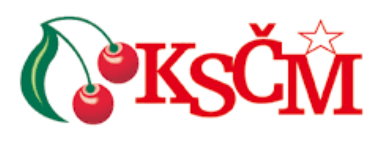 V roce 2024 končí smlouva, na jejímž základě ODSÁVÁ globální koncern SUEZ / VEOLIA každým rokem zhruba 50 - 60 MIL KČ z peněz, které my odběratelé odvedeme na VODNÉM A STOČNÉM. Za celou dobu angažmá zahraničního koncernu tak PŘIŠLA OSTRAVA NEJMÉNĚ O 790.000.000 KČ.V důsledku přisátí zahraničního velkokoncernu na ostravské vodovody a kanalizace NEMOHLA OSTRAVA ČERPAT DOTACE na VÝSTAVBU KANALIZACÍ a přišla tak o další STAMILIÓNY Kč.Místo VÝSTAVBY KANALIZACÍ MIZÍ PENÍZE NA ÚČTY SUEZU.VEDENÍ MĚSTA OSTRAVY chce zcela bezdůvodně tuto hostinu SUEZU / VEOLII PRODLOUŽIT O DALŠÍCH 10 LET a velmi na to spěchá.Nechcete PŘISPÍVAT DALŠÍCH 10 LET na konta BOHATÝM GLOBÁLNÍM KONCERNŮM jen proto, že jim město bezdůvodně prodlouží smlouvu?Podepište se svými blízkými podpisovou listinu. Listiny lze odevzdat či poslat na adresu Českobratrská 1579/4 702 00 Moravská Ostrava   nebo nás kontaktujte:h2ostrava@gmail.com   		facebook: @h2ostrava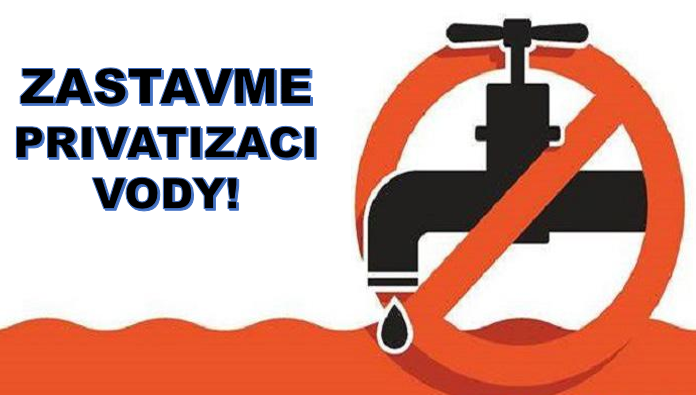 Č.Jméno a příjmeníBydlištěUlice, č.p., obec PSČBydlištěUlice, č.p., obec PSČDatum narozeníPodpis123456789101112131415Přípravný výbor: Přípravný výbor: Přípravný výbor: Přípravný výbor: Přípravný výbor: Přípravný výbor: Ing. Martin Juroška Ph.D., Zvoníčkova 158/7 OstravaBc. Karel Cepko, Hlavní třída 1033/31 OstravaKateřina Trávníčková, Mírová 29, OstravaBc. Jaromíra Valder Jakubcová, Alšova 575/12 OstravaIng. Martin Juroška Ph.D., Zvoníčkova 158/7 OstravaBc. Karel Cepko, Hlavní třída 1033/31 OstravaKateřina Trávníčková, Mírová 29, OstravaBc. Jaromíra Valder Jakubcová, Alšova 575/12 OstravaIng. Martin Juroška Ph.D., Zvoníčkova 158/7 OstravaBc. Karel Cepko, Hlavní třída 1033/31 OstravaKateřina Trávníčková, Mírová 29, OstravaBc. Jaromíra Valder Jakubcová, Alšova 575/12 OstravaMgr. Václav Kubín, Jana Ziky 1966, OstravaJan Havelka, Petra Křičky 2696/21, OstravaDavid Blažek, U Důlňáku 55, OstravaSvatopluk Blažek, U Důlňáku 55, OstravaMgr. Václav Kubín, Jana Ziky 1966, OstravaJan Havelka, Petra Křičky 2696/21, OstravaDavid Blažek, U Důlňáku 55, OstravaSvatopluk Blažek, U Důlňáku 55, OstravaMgr. Václav Kubín, Jana Ziky 1966, OstravaJan Havelka, Petra Křičky 2696/21, OstravaDavid Blažek, U Důlňáku 55, OstravaSvatopluk Blažek, U Důlňáku 55, Ostrava